OFFICIAL GAZETTEOF THE HELLENIC REPUBLIC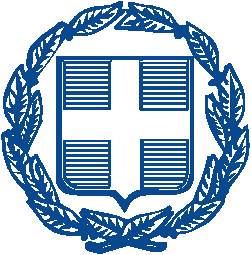 CONTENTS 
DECISIONS1	      Determining the terms and conditions of implementation of the first phase of the Social Solidarity Income program.DECISIONSNo. Δ23/οικ.30299/2377	(1)Determining the terms and conditions of implementation of the first phase of the Social Solidarity Income program.THE MINISTERSOF THE INTERIOR AND ADMINISTRATIVE RECONSTRUCTION -LABOR, SOCIAL INSURANCEAND SOCIAL SOLIDARITY – FINANCEHaving regard to:The provisions of Article 235 of Law 4389/2016 “Urgent provisions on the implementation of the agreement on budgetary objectives and structural reforms and other provisions” (Official Gazette No. 94, Vol. A).The provisions of Article 4 of Law 4368/2016 on “Measures for speeding up government work and other provisions” (Official Gazette No. 21, Vol. A).The provisions of Article 27 of Law 4320/2015 on “Arrangements for the adoption of immediate measures to address the humanitarian crisis, the organization of the Government and of Government institutions and other provisions” (Official Gazette No. 29, Vol. A).The provisions of Law 4270/2014 on “Principles of financial management and supervision (incorporation of Directive 2011/85/EU) - public accounting and other provisions” (Official Gazette No. 143, Vol. A), as applicable.The provisions of Law 4174/2013 on “Tax procedures and other provisions” (Official Gazette No. 170, Vol. A), as applicable.The provisions of Article 9 of Law 4052/2012 on “Law within the competence of the Ministries of Health and Social Solidarity and Labor and Social Insurance as regards the implementation of the law on the ‘Approval of the Draft Financial Assistance Facility Agreements between the European Financial Stability Facility (EFSF), the Hellenic Republic and the Bank of Greece, the Draft Memorandum of Understanding between the Government of the Hellenic Republic, the European Commission and the Bank of Greece and other emergency provisions on the reduction of public debt and rescue of the national economy’ and other provisions” (Official Gazette No. 41, Vol. A), as applicable.The provisions of Article 88 of Law 3996/2011 on "Reforming the Labor Inspectorate, regulating Social Insurance issues and other provisions (Official Gazette No. 170, Vol. A), as applicable.The provisions of Law 3852/2010 on the “New Architecture of Local Government and Decentralized Administration – Kallikratis Program” (Official Gazette 87, Vol. A), as applicable.The provisions of Law 3607/2007 on the “Establishment and Statutes of the E-Governance Agency (IDIKA SA) and other insurance and organizational provisions” (Official Gazette No. 245, Vol. A), as applicable.The provisions of Law 3469/2006 on the “National Printing House, Official Gazette and other provisions” (Official Gazette No. 131, Vol. A), as applicable.The provisions of Article 17 of Law 3329/2005 on the “National Health and Social Solidarity System and other provisions” (Official Gazette No. 81, Vol. A), as applicable.The provisions of Article 31 para. 1 of Law 3013/2002 on the “Enhancing civil protection and other provisions” (Official Gazette No. 102, Vol. A), as applicable.The provisions of Presidential Decree 73/2015 on the “Appointment of Deputy Prime Minister, Ministers, Alternate Ministers and Deputy Ministers” (Official Gazette No. 116, Vol. A).The provisions of Presidential Decree 113/2014 on the “Organization of the Ministry of Labor, Social Insurance and Welfare” (Official Gazette No. 180, Vol. A), as applicable.The provisions of Presidential Decree 111/2014 on the “Organization of the Ministry of Finance” (Official Gazette No. 178, Vol. A), as applicable.The provisions of Article 90 of the “Legislation Code for the Government and Government Institutions”, ratified by Article First of Presidential Decree 63/2005 (Official Gazette No. 98, Vol. A).Joint Ministerial Decree No. Δ23/οικ. 14435-1135 on “Defining the minimum operating standards for Community Centers” (Official Gazette No. 854, Vol. B, March 30, 2016).The Prime Minister’s decision No. Y14 (Official Gazette No. 2144, Vol. B, October 6, 2015) on “Delegation of responsibilities to the Alternate Minster of Finance Tryfon Alexiadis”.The Prime Minister’s decision No. Y28 (Official Gazette No. 2168, Vol. B, October 9, 2015) on “Delegation of responsibilities to the Alternate Minister of Labor, Social Insurance and Social Solidarity Theano Fotiou and the the Prime Minister’s decision No. Y70 (Official Gazette No. 2441, Vol. B, November 13, 2015) on “Amending the decision on delegation of responsibilities to the Alternate Minister of Labor, Social Insurance and Social Solidarity Theano Fotiou”.The Prime Minister’s decision No. Y29 (Official Gazette No. 2168, Vol. B, October 9, 2015) on “Delegation of responsibilities to the Alternate Minster of Finance Tryfon Alexiadis”.The Prime Minister’s decision No. Y56 (Official Gazette No. 2281, Vol. B, October 22, 2015) on “Delegation of responsibilities to the Alternate Minister of Labor, Social Insurance and Social Solidarity Theano Fotiou and theDecision No. 44528/Δ9.12187/8-10-2015 (ΥΟΔΔ 724/13-10-2015) on the “Appointment of the Secretary General of the General Secretariat of Welfare of the Ministry of Labor, Social Insurance and Social Solidarity”.Recommendation No. 28366/199 of June 21, 2016 of the Head of the Directorate General of the Ministry of Financial Services of the Ministry of Labor, Social Insurance and Social Solidarity.The fact that this decision causes a total expenditure of fifty seven million euros (€ 57,000,000) for 2016, borne by the Expenditure Code Number (KAE) 2759 Intermediary Body (EΦ) 33-220, for which an equivalent credit has been registered.The fact that the special payment order as referred to in Article 12 hereof serves as an assumption of obligation, we decide:Article 1Social Solidarity Income (SSI)The Social Solidarity Income (hereinafter “program” or “SSI”) is a new welfare program that is addressed to households living in extreme poverty and complements the applicable policies to tackle poverty and social exclusion. The program combines:Income support: the amount of a cash benefit to a recipient unit, as defined in Article 2 hereof.Complementary social services, benefits and goods: linking members of the recipient unit, as appropriate and according to their needs, with complementary social services, benefits and goods. These services include, but are not limited to:- Free medical treatment of persons not entitled to health benefits by a social security institution.- Distribution of school meals. - Referral and inclusion in social care and support structures and services.- Inclusion in programs of Social Structures to Fight Poverty.- Inclusion in programs implemented under the Fund for European Help to the Most Deprived.- Social invoice for electricity. - Social invoice for water.- Social invoice for Municipality fees and Municipal Enterprises fees.Activation services: promoting beneficiaries, provided they are able to work, to actions aiming at the integration or reintegration into the labor market, including inter alia:- Coverage of proposed employment position.- Participation in community work programs.- Participation in vocational training programs.- Participation in traineeship and internship programs.- Integration or reintegration into the educational system and on second-chance schools.Article 2Definitions for the implementation of the SSIRecipient unit shall mean the household as specified below:a. One-person household: a single adult (unmarried, widowed, divorced or legally separated) who files an individual tax statement and resides or stays alone in a dwelling that is owned, rented, or used on free concession and does not fall within the category of adults up to 25 years attending school, university, or an institution for vocational education and training in Greece or abroadb. Multi-person household: all individuals living under the same roof. It may consist of one person and one or more children; a married couple; or a couple that has concluded a cohabitation agreement with or without children, and people or family hosted as guests, as long as their guest status had been declared in the last assessed tax return.Minor members: members of the household under the age of 18.Beneficiary: the natural person who submitted the application on behalf of the household, and for whom the application has been approved after meeting the SSI eligibility criteriaHomeless people: the homeless people, who are sleeping rough or living in inadequate housing, provided they are registered by the social services of the phase 1 municipalities or use Homeless Day Centers services in the phase 1 municipalities. The homeless, may be beneficiaries of the program.Exclusions from inclusion in the program: the following categories are excluded from joining the program and are not considered members of the household:-	Individuals, who are hosted or being taken care in Closed Care Units or Homes of Assisted Living or Homeless Shelters.- Individuals who are hosted in Psychosocial Rehabilitation Units (boarding schools, hostels), or are beneficiaries of the Program of Protected Apartments under Article 9 of Law 2716/1999.- Individuals or families who are beneficiaries of the program “Housing and Reintegration” for as long as the program is in effect.Guaranteed amount: the amount guaranteed by the program for each household, depending on the number and age of its members after receiving the SSI benefit amount. For the first phase of the program, the guaranteed amount is defined as follows:-  For single-person households: €200 per month.- For each additional adult of the household: an increase of the guaranteed amount by €100 per month.- For each additional adult of the household: an increase of the guaranteed amount by €50 per month.- In single parent household, i.e. where one parent (unmarried, widowed or divorced) actually and exclusively or by court has custody of the child or children, the first underage child is counted as an adult for the calculation of the guaranteed amount.Reported income: the total of all the incomes from all domestic or foreign sources – before taxes, after social security contributions – obtained by all members of the household in the six (6) months prior to application to the SSI Program. The total reported income includes all allowances, other subsidies, and any income exempt from taxes or taxed in a special way with the exceptions referred to below.The reported income does not include the foster care allowance under Article 9 of Law 2082/1992, the unprotected children allowance, and the non-contributory disability benefits granted by the State.Income Calculated for Eligibility Purposes: for the purposes of inclusion in the program and the calculation of the cash benefit, the following will be disregarded from the total reported income: 20 percent of the actual net income from employment; income from a service provider invoice or labor ticket (ergosimo); or any amount from training sources, community work or any other employment program.When any adult member finds a job (temporary, occasional or permanent), the following income will be disregarded: i) 100% of the salary from the new job will be discounted from the calculation of income during the first month; ii) 40% of the salary from the new job will be discounted for the next 2 months. If the member of the household continues to work for more than 3 months, the income support will be discontinued from the beginning of the fourth month of employment, if the inclusion eligibility criteria are not longer met. If the criteria are still met, the household will continue to receive the cash benefit corresponding thereto. The above-mentioned disregard from income calculation for the SSI program will be granted only once during the duration of phase one of the SSI.Monthly benefit amount: the difference between the six-month guaranteed amount and the six-month reported income of the household, as calculated for eligibility purposes, divided by six.Non-work able beneficiaries: for the purposes of the program, non-work able beneficiaries are considered beneficiaries belonging to the following categories:- People with disabilities who, according to a certificate of the Committee of Disability Certification, have been declared “incapable of work”. Where a disabled person cannot present the above certificate, but claims that he/she is not able for work, he/she submits an affidavit together with a certificate of the Committee of Disability Certification of the percentage of disability.- Full-time students; apprentices in vocational schools; participants in occupational training programs without employment relationships.- Persons serving their military serviceWork-able beneficiaries: beneficiaries aged 18 to 65 that do not work or fall into one of the above categories.Article 3Municipalities of implementation and duration of the programThe program is implemented, in the first phase, in the following thirty (30) Municipalities from July 14, 2016 to December 31, 2016, and applications can be submitted until November 30, 2016:1.1. The application shall be lodged by the main taxpayer or the spouse of the main taxpayer of the household. In the event of a household consisting of guest members, the application is submitted solely by the main taxpayer or the spouse of the main taxpayer of the hosting unit, for all the members of the household.1.1. a) Direct filing by the applicant: the applicant shall submit the application electronically through the web site of the program, using their personal passwords to the database of the General Secretariat of Information Systems (GSIS). The use of the passwords serves as consent to cross-checks of the information of all members of the household.The applicant must fill in the relevant fields of the application with the tax identification number (AFM) and the social security number (AMKA). The application is pre-populated automatically through connections with other electronic databases with all available data and the applicant fills in those that are missing.Upon completion of the application and in case there is no inconsistency between the submitted information and the results of the cross-checks, the applicant is allowed to submit the final application.In case of inconsistency between the submitted information and the results of the cross-checks, the application is pending and is marked automatically as “for follow-up” and the applicant is required to submit, only to the municipality of residence, the supporting documents listed on the electronic platform of the application. In this case, there is no option to submit the final application via the electronic platform (see case 1.2. of this Article).1.1. b) Application at Municipalities or KEPs: the applicant gives to the authorized official of the Municipality or KEP, a signed consent form, with the signatures notarized, from all adult household members, that can be found online at the program’s website, whereby the household members consent to all necessary cross-checks for the confirmation of their details. In the event that the application includes guests, the consent form must be also signed by all adult guest members and the respective fields will be filled in with the Tax Identification Number (AFM) and the social security number (AMKA) of the guest members.The authorized official prints out the application for the SSI, which has been pre-populated with the available data from the electronic databases. The applicant makes changes to the information he/she deems inaccurate and fills out missing information.The authorized official, after changing and/or filling in the details of the application in the electronic platform, prints it out with the indicated information.In case there is no inconsistency between the submitted information and the results of the cross-checks, the final application may be submitted.In case of inconsistency between the submitted information and the results of the cross-checks, the application is pending and is marked automatically as “for follow-up” and the applicant is required to submit, only to the municipality, the supporting documents (see point 1.2. of this Article).1.2. Presenting and checking documents: The authorized officials of the Municipalities check the supporting documents presented and confirm acceptance or not of the application information, selecting the relevant field in the electronic platform. Further, they submit the final application and they keep a physical folder with all the supporting documents of each household.1.3. After submitting the final application, the electronic application form is printed in duplicate and both copies are signed by the applicant. With their signature, applicants indicate that they confirm the content of the application. One copy is kept in the folder by the authorized official and the other copy is given to the applicant.2. Processing the application: the processing and selection of beneficiaries is based on: a) the submitted information by the applicant, b) the electronic cross-checks of the submitted information, and c) the presented supporting documents, when required.In case after the final submission and processing of the application, there is complete identification between the submitted information and the cross-checks then the application is approved and is automatically marked as “accepted”.Where, after the submitting and processing the final application, there are inconsistencies between the submitted information and the cross-checks, then the application is rejected and is automatically marked as “rejected”. The reasons for rejection are listed on the form or the electronic platform of the SSI, depending on the format of application submission.The above mentioned forms of approval or rejection will have the signature of the Secretary General of Welfare, of the Ministry of Labor, Social Insurance and Social Solidarity.If the applicant contests the rejection of his/her application, he/she is allowed to re-submit an application on the month following the one when the rejection was issued.Throughout the duration of the program, the beneficiaries are informed, either via the electronic platform of the program, or via email or text message to the mobile phone they have declared,about the amount and the date of receipt of the income support, as well as any change that is done to their information resulting from the monthly cross-checks.Payment: the Directorate of Social Perception and Solidarity of the Ministry of Labor, Social Security and Social Solidarity issues the approval of feasibility for the payment of the income support, according to the list of beneficiaries created by the E-Governance Agency (IDIKA S.A.), which is forwarded to the Directorate of Financial Management and Services of the above Ministry. The Directorate of Financial Management and Services issues and sends the credit authorization act to the 24th Directorate of State Accounts of the State General Accounting Office (GLK), which, accordingly, issues a special order to the Bank of Greece to credit, through the “Interbanking Systems S.A.” (DIAS S.A), the defined amount to the beneficiary’s bank account. DIAS S.A. send the list of beneficiaries, whose accounts were credited, to the Directorate of Financial Management and Services, the Directorate of Social Perception and Solidarity and IDIKA S.A..Linking with complementary social services, benefits and goods: during the stage of submitting the applications and presenting the documents, the officials of the municipalities inform applicants about the access to other social services, benefits and goods, provided that they meet the statutory requirements.In addition, beneficiaries of SSI will be visiting once a month, at a predetermined date, the Community Centers serving the municipality of their residence.Activation services: the beneficiaries who are part of the work able population and do not have an unemployment card, may register, according to the applicable institutional framework, in the unemployed registry of the Manpower Employment Organization (OAED). In addition, beneficiaries of SSI who are registered in OAED’s unemployment registry will visit, whenever invited, at a date predetermined by OAED, the Centers for Promotion of Employment (KPA 2) serving the municipality of their residence and work with the Labor Advisors for the provision of individualized approach services.In case they wish, beneficiaries that are part of the work able population can provide volunteer service according to their abilities and skills and the needs of the social institutions and programs of each municipality or Center for Social Welfare.Article 6Required documentationThe documentation presented, as appropriate, to the Municipalities, as defined in Article 5 hereof, is:In case the permanent residence of the household is different from the one declared in the latest E1 form, the change must be evidenced by any relevant supporting document (e.g. lease agreement, public utility bills, etc). In case the current residence is different from that declared in the last E1, formal proof of evidence is required in support of the change (e.g. lease agreement, bills for state-owned enterprises, telecommunications etc.).In case the recipient unit composition is different from that declared in the last E1, formal proof of evidence is required in support of the change (e.g. birth certificate, death certificate, etc.).In case the assets of the recipient unit are different from that declared in the last E1 and in the last ENFIA statement, formal proof of evidence is required in support of the change (e.g. purchase or sale contracts, gift, confiscation, etc.).In case the beneficiary is not able to work because of disability, the respective certificate from KEPA is required. In case the above person does not have a certificate, but claims that he/she is not able for work, he/she submits an affidavit and a certificate of the percentage of disability from the Committee of Disability Certification.The following E1 form must include all the above-mentioned changes reported during the application process. Otherwise, inclusion in the program is suspended according to Article 10 hereof and any unduly paid amounts must be returned.Article 7Responsibilities of beneficiaries of the SSIBeneficiaries and other members of the household: a) Submit an Income Tax Return each year.b) Must declare in the application for inclusion in the program their contact details and specifically their email address and/or cell phone number.c) Consent to the use of the GSIS database in addition to all the cross-checks that IDIKA will conduct to confirm the information for each member of the household including guests.d) Consent to the use of their personal information for the evaluation of the program only.e) Consent to the conduct of social research and to home visits by officials of their municipality to inspect in place the composition and living standards of their household.f) The custodians of minor members of the household must make sure the minors study in compulsory primary and secondary education system.g) The illiterate adults must enroll in schools of second chance in their Municipality or chapters of such schools.Especially, beneficiaries:a) Inform the relevant department of the Municipality of any change in their income, property details, composition of their household or place of residence, and must submit a new application with the updated details. Specifically, they must inform of any changes in the above within 15 calendar days after the changes occur.b) Visit once a month, at a predetermined date, the Community Centers that serve their Municipality of residence.c) If they are work able and registered with the OAED’s unemployment registry, they must:- renew their unemployment status according to the applicable OAED rules;- visit, when invited, at a date predetermined by OAED, the Centers for Promotion of Employment (KPA 2) that serve their Municipality of residence, and collaborate with the labor advisors to obtain customized approach services;- accept any proposed relevant position as defined in the applicable OAED rules or participate in all employment promotion actions, such as actions of vocational training, consulting and entrepreneurship.d) if they work, they must not resign voluntarily or unjustifiably from their job.Article 8Time and modality of payment of the income supportThe amount of income support is paid monthly by crediting the bank account of the beneficiary, which must be kept in a banking institution operating in Greece and participating in the program, within the last five (5) calendar days of each month. If the total monthly benefit amount is equal or greater than 100 euros, 50 percent of the total amount is spent exclusively through the use of a prepaid bank card of the beneficiary that can be used without any restrictions for any purchase, including electronic payments. No cash may be withdrawn by using the prepaid bank card. As regards the remaining 50 percent, it may be withdrawn in cash through a bank, in which the beneficiary keeps an account, and/or through a debit card, from the ATM of the banks. For the purposes of the program solely, the beneficiaries do not have to pay fees for the transactions of such cards, except in the cases they withdraw cash from an ATM of a bank different from the beneficiaries’ account bank.The right to the payment of the income support shall take effect on the 1st day of the month following that in which the application was filed, irrespective of the date of its approval, and up to December 31, 2016. If the application is approved on a date subsequent to the first day of the month following that in which it was filed, the amount will be paid to the beneficiary retroactively. The minimum benefit amount is 10 euros per month.Article 9Suspension of paymentof the income supportThe payment of the SSI will be suspended:If the minors of the household do not attend or stop attending primary or secondary education. In this case, the provision of the benefit shall only be restored in the month following that in which attendance was restored.If the illiterate adults are not registered in schools of second chance in their Municipality or chapters thereof. In such cases, the benefit is restored the following month in which the illiterate adult was registered to such a school.The relevant notice of suspension, which includes the reasons of suspension of payment of the SSI, is sent to the beneficiary via email (or the beneficiary is informed via a text message to the cell phone number indicated, to proceed to the Municipality for receiving the relevant notice) and to the Directorate of Financial Management and Services of the Ministry of Labor, Social Insurance and Social Solidarity. The above notice is signed by the Secretary General of WelfareArticle 10Discontinuation of paymentof the income supportPayment of the SSI income support is discontinued:If the competent service of the Municipality receives written documentation showing that payment was made without fulfillment of the statutory conditions. The information will be forwarded to the Directorate of Social Perception and Solidarity and if it is found that the payment was made without fulfillment of the statutory conditions, a payment suspension act will be issued. In this case, the household will be entitled to re-submit an application for the Program one year after the issuance of the payment discontinuation act provided any unduly paid amounts will have been returned.If the monthly checks or social research find inconsistenciesbetween the information submitted in the application and the current living situation of the household or if the next E1 statement does not reflect the application information. In this case, the household will be entitled to re-submit an application for the Program one year after the issuance of the payment discontinuation act provided any unduly paid amounts will have been returned.In the event that a work able beneficiary does not fulfill the obligations specified under items (b), (c) and (d) of Article 7 hereof as regards beneficiaries. In this case, the household has a right to re-submit an application after a period of one year.In the month following the month of the recipient’s death. If another member of the family of the deceased person may become beneficiary, according to the provisions hereof, they have to declare the change in the household composition to the appropriate department of the Municipality of their residence and the SSI payment will continued adjusted accordingly.In the following month, in which the beneficiary moved permanently away from Greece. Payment of the SSI is not discontinued if the beneficiary is absent for reasons of treatment in hospitals abroad, regardless of its duration.The relevant notice of discontinuation, which includes the reasons for discontinuation of the SSI benefit amount, is sent to the beneficiary via email (or the beneficiary is informed via a text message to the cell phone number indicated, to proceed to the Municipality for receiving the relevant notice) and to the Directorate of Financial Management and Services of the Ministry of Labor, Social Insurance and Social Solidarity, for the recovery of the unduly paid amounts of Article 11 hereof. The above notice is signed by the Secretary General of Welfare.Article 11Unduly paid amountsWithout prejudice to any fines provided for by other provisions, individuals who declare false information on their application will incur the sanctions provided for by Law 1599/1986 in the event of a false declaration or false information.By decision issued by the Directorate of Financial Management and Services and is signed by the Minister of Labor, Social Insurance and Social Solidarity, any unduly paid amounts are charged against those who received the SSI income support without being entitled to and collected in accordance with the provisions of the Public Revenue Collection Code (KEDE).Article 12Competent Institutions and AgenciesThe competent institutions for the implementation of the SSI will be the Directorate of Social Perception and Solidarity of the Ministry of Labor, Social Insurance and Social Solidarity and the Project Management Team (ODE), under the Secretary General of Welfare, in accordance with article 235, paragraph 3, of Law 4389/2016. These institutions are joined in the execution of their tasks by: the General Secretariat of Information Systems (GSIS) and the General Secretariat of Public Revenue (GGDE) of the Ministry of Finance, the E-Governance Agency (IDIKA S.A.), the local authorities of 1st degree (Municipalities), the KEPs, the National Institute of Labor and Human Resources (EIEAD), the Greek Manpower Employment Organization (OAED) and the National Center for Public Administration and Local Government (EKDDA).The Secretary General of the Ministry of Labor, Social Insurance and Social Welfare is responsible for issuing the acts of approval, rejection, suspension and discontinuation of payment of the SSI income support.The competent Directorate of Social Perception and Solidarity of the Ministry of Labor, Social Insurance and Social Solidarity, in addition to its powers, has the following responsibilities, such as:a) Coordinating all stages of the programb) Issuing acts approving feasibility of the income support payment after transmission of the tables of beneficiaries by IDIKA S.A..c) It owns the data held in IDIKA’s Information System.d) Publishing circulars on any matter relating to the implementation of the program.e) Supervising, monitoring and controlling the program.The Directorate of Financial Management and Services of the Ministry of Labor, Social Insurance and Social Solidarity, in addition to its powers, has the following responsibilities, such as:a) Receiving from the Directorate of Social Perception and Solidarity the act approving the feasibility of payment of the income support to the beneficiaries;b) Issuing and sending the act of approved credit to the 24th Directorate of Public Accounts of the State General Accounting Office (GLK). The 24th Directorate issues a specific mandate to the Bank of Greece to debit the Public Account 200 “Greek State – Collection of Revenues – Payments”.c) Registering the required expenditure in the budget of the Ministry of Labor, Social Insurance and Social Solidarity (special institution of the General Secretariat of Welfare 33-220, code 2759 “Other Income Aid”). For the purpose of payment of the income support, the special payment order under item (b) of this paragraph shall be equivalent to a decision of an undertaking.d) Entering the relevant payments in the public transactions following the issue of offsetting payment orders by the Financial Audit Department at the Ministry of Labor, Social Insurance and Social Solidarity on set-offs office of the GLK.The General Secretariat of Information Systems and the General Secretariat of Public Revenue of the Ministry of Finance support the computerized procedures developed for the electronic cross-checks of the information submitted in the application against all information available to the Ministry of Finance.The competent agencies of IDIKA S.A.:a) Develop and manage the information system of the SSI and verify the information system users.b) Create a database of beneficiaries of the program, which may be accessed by authorized officials of the Municipalities, the Directorate of Social Perception and Solidarity and officials of the Project Management Team of the SSI.c) They perform electronic cross-checks of information submitted with existing databases, such as: the database of the General Secretariat of Information Systems, the General Secretariat of Public Revenue, the OAED information systems, insurance funds and other agencies or Ministries.d) Check the criteria for inclusion in the program and prepare the lists of beneficiaries.e) Forward the lists of beneficiaries to the Directorate of Social Perception and Solidarity for approval no later than the 10th calendar day of each month.f) Inform applicants, by email or by text message to the cell phone number indicated, of the status of their application, until the final decision on approval or rejection, of the upcoming payment of the income support and any changes to the information of the application following the monthly checks.g) Send to the beneficiaries, by email, and to the Directorate of Financial Management and Services the acts of suspension or discontinuation of the income support.h) Provide regular support to municipalities and KEPs (helpdesk with telephone line and internet website for public forum to provide guidance, directions and information regarding the program).The competent departments of social services and community centers of the Municipalities:a) Define a reference-person (point of contact) for the program;b) Define the staff that will work on the implementation of the program and the authorized officials who will have access to the Information System of the program;c) Implement the publicity and information strategy for the population, with a particular focus on particularly vulnerable groups, such as the homeless;d) Support the vulnerable groups and especially the homeless, during the process of submitting their application (support in submitting their E1 personal income tax return, collecting all necessary supporting documents, completing the form of the application, support in issuing a debit card, etc.);e) Receive, process and enter the applications in the MIS of the program;f) Perform quality control of supporting documents presented;g) Carry out social research, as needed, to verify the household composition and living standards;h) Inform beneficiaries about rights and obligations arising from the participation in the program;i) Link household members with complementary social services, benefits and goods; j) Monitor the program implementation at local level. The competent services of the KEPs:a) Implement the publicity and information strategy for the population in collaboration with the Municipalities;e) Receive and enter the applications in the MIS of the program.The competent services of OAED:a) Provide information regarding available advisory, training, and labor market activation programs;b) Implement, manage and coordinate advisory, training, and labor market activation programs tailored to the needs of the SSI beneficiaries and/or include them in general programs;c) Monitor the integration or reintegration of beneficiaries and update the SSI information system;d) Update the SSI information system for those cases where work able beneficiaries unjustifiably refuse to be employed in a specific job proposed by OAED, as defined in the applicable OAED rules, or refuse to cooperate with the Labor Advisors of the Organization.EIEAD supports in scientific and administrative context the program in collaboration with the competent institutions and agencies of the Ministry of Labor, Social Insurance and Social Solidarity. More specifically:a) It contributes to the process of evaluating the program and draw conclusions.b) It manages the expenditure that will be allocated for the Technical Support of the first phase of the program implementation, based on the programming agreement between EIEAD and the Ministry of Labor, Social Insurance and Social Solidarity.The National Center for Public Administration plans and implements training programs for officials of the institutions and agencies responsible for the implementation of the program.Article 13Exemption from tax - Exemption from seizureThe Social Solidarity Income is not taxed, not subject to any deduction, not seized or offset against debts, which have been already assessed, to the State, individuals or credit institutions and is not calculated in the income thresholds for the payment of any other social or welfare benefit.The homeless, as defined in Article 2 hereof, shall be exempted from the obligation to pay the prescribed fine for late submission of E1.Article 14 Entry into forceThis decision shall take effect from the publication in the Official Gazette.This decision shall be published in the Official Gazette.Athens, July 1, 2016The Ministersof the Interior	of Labor, Socialand Administrative	Insurance andReconstruction	Social SolidarityPANAGIOTIS 		    GEORGIOSKOYROYMPLIS 	    KATROUGKALOSAlternate Minister	Alternate Ministerof Labor, Social	Labor, SocialInsurance and	Insurance andSocial Solidarity	Social SolidarityTHEANO 	OURANIAFOTIOU	ANTONOPOULOUof Finance      		    Alternate Minister	of FinanceEFKLIDIS 		   TRYFONASTSAKALOTOS 	   ALEXIADISAlternate Minister of FinanceGEORGIOS CHOULIARAKISJuly 7, 2016VOLUME BNo. 2089RegionMunicipalitiesAtticaNea IoniaAtticaAspropyrgosAtticaElefsinaAtticaFyliAtticaAgioi Anargyroi - KamateroAtticaAigaleoAtticaKeratsini - DrapetsonaAtticaNikaia - Agios Ioannis RentiAtticaPeramaCentral GreeceLamia